Section 1: 4‐H Involvement Summary - continuedList all clubs/groups you are in each year. Try to list clubs in the same order each year.PILOT 000-01R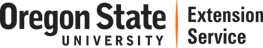 4‐H Youth DevelopmentYearGradeName of Club/GroupNumber in Club/GroupClub/Group Leader or AdvisorMeetingsMeetingsYearGradeName of Club/GroupNumber in Club/GroupClub/Group Leader or AdvisorHeldAttended